Product SpecificationSpecification & FunctionDetailsApplicable sceneIndoorOperating systemLinuxChip modelCV182XDevice storage64MBFlash space32MBEcho cancellationSupportSensor type1/3” CMOS Scanning systemNon-interlaced scanningLens apertureF2.0SNR45dBEffective pixel1920（H）*1080（V）（16:9mode）Focus length2.3mmDiagonal angle of view161.6°Minimum illumination0.1Lux (color mode) 
0.001Lux (black and white mode) 
0Lux (fill light ON)Night vision distance5mFrame rate1080P Maximum 15 frames per secondVoice IntercomSupportTF storage card portSupport 16-128G storage cardPickup functionBuilt-in microphone, pickup distance 3mWired networkNonewifi standardIEEE 802.11 b/g/nVideo codingH.264/H.265Audio codingG711A Video playbackCloud storage/local storage playbackStorageCloud storage/TF storage cardWork temperature-10℃ to  +45℃，<95%(without condensation)Power supply5V1AWaterproof and dustproof gradeIP50Size146.3*56*28mmWeight＜300gInstallation methodWall mountingMain functionsVoice detectionMain functionsMotion detectionMain functionsHuman shape detectionMain functionsVoice intercom (full duplex)Main functionsBlack and white night visionMain functionsCloud look-back/card look-backMain functionsActive callMain functionsForced demolition alarmMain functionsWandering detectionProduct PhotographProduct Photograph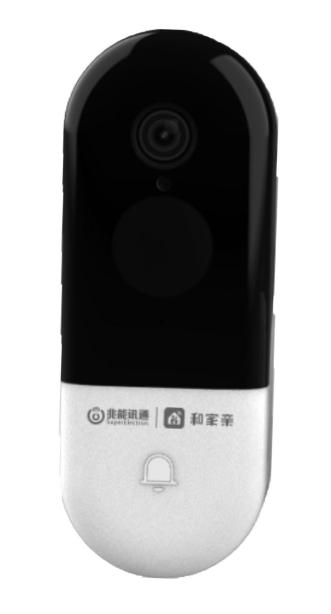 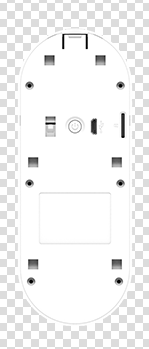 FrontBack